РЕШЕНИЕОб утверждении дополнительного Соглашения № 1 между органами местного самоуправления сельского поселения Нижнеаврюзовский сельсовет муниципального района Альшеевский район Республики Башкортостан и муниципального района Альшеевский район Республики Башкортостан о передаче органам местного самоуправления муниципального района Альшеевский район Республики Башкортостан осуществления части полномочий органов местного самоуправления сельского поселения Нижнеаврюзовский сельсовет муниципального района Альшеевский район Республики БашкортостанСовет муниципального района Альшеевский район Республики Башкортостан РЕШИЛ:Утвердить Дополнительное Соглашение № 1 к Соглашению между органами местного самоуправления муниципального района Альшеевский район Республики Башкортостан и сельского поселения Нижнеаврюзовский сельсовет муниципального района Альшеевский район Республики Башкортостан о передаче органам местного самоуправления муниципального района Альшеевский район Республики Башкортостан осуществления части полномочий органов местного самоуправления сельского поселения Нижнеаврюзовский сельсовет, утвержденному решением Совета сельского поселения Нижнеаврюзовский сельсовет муниципального района Альшеевский район от 25.12.2020 года № 57 (прилагается).Настоящее Решение  распространяется на правоотношения, возникшие с 01 января 2021 года, вступает в силу с момента подписания.Настоящее решение  обнародовать в здании администрации сельского поселения  Нижнеаврюзовский сельсовет муниципального района Альшеевский район Республики Башкортостан и в сельской  библиотеке села Нижнее Аврюзово.Глава сельского поселения                                  Р.Р.Файрушинс. Нижнее Аврюзово  01.12.2021г  № 77Совет муниципального района Альшеевский район Республики БашкортостанРЕШЕНИЕОб утверждении дополнительного Соглашения № 1 между органами местного самоуправления сельского поселения Нижнеаврюзовский сельсовет муниципального района Альшеевский район Республики Башкортостан и муниципального района Альшеевский район Республики Башкортостан о передаче органам местного самоуправления муниципального района Альшеевский район Республики Башкортостан осуществления части полномочий органов местного самоуправления сельского поселения Нижнеаврюзовский сельсовет муниципального района Альшеевский район Республики БашкортостанСовет муниципального района Альшеевский район Республики Башкортостан РЕШИЛ:Утвердить Дополнительное Соглашение № 1 к Соглашению между органами местного самоуправления муниципального района Альшеевский район Республики Башкортостан и сельского поселения Нижнеаврюзовский сельсовет муниципального района Альшеевский район Республики Башкортостан о передаче органам местного самоуправления муниципального района Альшеевский район Республики Башкортостан осуществления части полномочий органов местного самоуправления сельского поселения Нижнеаврюзовский сельсовет, утвержденному решением Совета муниципального района Альшеевский район от 24.12.2021 года № 4-69 (прилагается).Настоящее Решение  распространяется на правоотношения, возникшие с 01 января 2021 года, вступает в силу с момента подписания.Настоящее решение  обнародовать в здании Администрации района и разместить в сети общего доступа «Интернет» на официальном сайте Администрации муниципального района Альшеевский район Республики БашкортостанПредседатель Совета муниципального районаАльшеевский районРеспублики Башкортостан				             С.Н. Колегановс. Раевскийот 01 декабря 2021 года№ 11-13Утверждено 				        УтвержденоРешением Совета				        Решением Совета сельскогомуниципального района			        поселения НижнеаврюзовскийАльшеевский район	    сельсовет муниципальногоРеспублики Башкортостан                                  района Альшеевский район                                                                                                               Республики Башкортостан                                                                    Дополнительное соглашение к Соглашению  между органами местного самоуправления муниципального района Альшеевский район Республики Башкортостан и сельского поселения Нижнеаврюзовский  сельсовет муниципального района Альшеевский район Республики Башкортостан о передаче муниципальному району части полномочий сельского поселения.№ 1                                                                                                            «01»  декабря  2021  г. Совет сельского поселения Нижнеаврюзовский сельсовет муниципального района Альшеевский район Республики Башкортостан, именуемый в дальнейшем «Сторона 1», в лице главы сельского поселения Нижнеаврюзовский сельсовет муниципального района Альшеевский район Республики Башкортостан, действующего на основании Устава, с одной стороны, и Совет муниципального района Альшеевский район Республики Башкортостан, именуемый в дальнейшем «Сторона 2», в лице председателя Совета муниципального района Альшеевский район Республики Башкортостан, действующего на основании Устава, с другой стороны, вместе именуемые «Стороны», заключили настоящее Дополнительное Соглашение о нижеследующем:1. Внести в текст Соглашения следующие изменения:1.1. Статья 2. Права и обязанности Стороны 1Сторона 1:	1) перечисляет финансовые средства Стороне 2 в виде дотаций из бюджета   сельского поселения Нижнеаврюзовский сельсовет муниципального района Альшеевский район Республики Башкортостан в размере  291 173 рубля 94  копейки (двести девяноста одна тысяча сто семьдесят три  рубля девяноста четыре коп) в следующем порядке:равными частями ежемесячно не позднее 1 числа следующего месяца.2. Стороны устанавливают, что иные условия Соглашения (с учетом изменений и дополнений, внесенных предыдущими дополнительными соглашениями) остаются неизменными и стороны подтверждают по ним свои обязательства.3. Стороны устанавливают, что настоящее дополнительное соглашение к Соглашению  является его неотъемлемой частью.4. Стороны устанавливают, что настоящее дополнительное соглашение вступает в силу с момента его подписания сторонами и распространяется на правоотношения, возникшие с 01.01.2021 г.5. Настоящее дополнительное соглашение составлено и подписано в 2 экземплярах, имеющих равную юридическую силу, по одному для каждой из сторон.Подписи сторон:    БАШKОРТОСТАН  РЕСПУБЛИКАҺЫӘЛШӘЙ РАЙОНЫМУНИЦИПАЛЬ РАЙОНЫНЫҢТУБӘНГЕ ӘУРЕЗ АУЫЛ СОВЕТЫАУЫЛ БИЛӘМӘҺЕСОВЕТЫ(БАШҠОРТОСТАН  РЕСПУБЛИКАҺЫ  ӘЛШӘЙ  РАЙОНЫ   ТУБӘНГЕ ӘУРЕЗ АУЫЛ  СОВЕТЫ)452102,Ленин  урамы, 63а,  ТУБӘНГЕ ӘУРЕЗ  ауылы,  Әлшәй районы,Башkортостан  Республикаһытелефон/факс (34754) 3-54-23e-mail: аvrus@ufamts.ru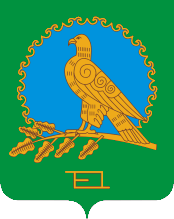 СОВЕТСЕЛЬСКОГО ПОСЕЛЕНИЯНИЖНЕАВРЮЗОВСКИЙ СЕЛЬСОВЕТМУНИЦИПАЛЬНОГО РАЙОНААЛЬШЕЕВСКИЙ РАЙОНРЕСПУБЛИКИ БАШКОРТОСТАН(НИЖНЕАВРЮЗОВСКИЙ  СЕЛЬСОВЕТ АЛЬШЕЕВСКОГО  РАЙОНА  РЕСПУБЛИКИ  БАШКОРТОСТАН)452102,ул. Ленина, 63а,   село Нижнее Аврюзово, Альшеевский район,Республика Башкортостан,телефон/факс (34754) 3-54-23.e-mail: аvrus@ufamts.ru  ОГРН  1020201730450                                    ИНН  0202001134                   КПП 020201001  ОГРН  1020201730450                                    ИНН  0202001134                   КПП 020201001  ОГРН  1020201730450                                    ИНН  0202001134                   КПП 020201001Совет сельского поселения Нижнеаврюзовский сельсовет муниципального районаАльшеевский  район Республики БашкортостанАльшеевский район, Совет муниципального района Альшеевский район Республики БашкортостанАльшеевский район, Глава сельского поселения Нижнеаврюзовский сельсовет муниципального района Альшеевский район Республики Башкортостан__________ /Файрушин Р.Р.М.П.Председатель Совета муниципального района Альшеевский район Республики Башкортостан__________ /Колеганов С.Н. М.П.